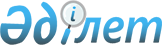 Об установлении ограничительных мероприятий
					
			Утративший силу
			
			
		
					Решение акима Шетиргизского сельского округа Шалкарского района Актюбинской области от 15 августа 2019 года № 6. Зарегистрировано Департаментом юстиции Актюбинской области 16 августа 2019 года № 6357. Утратило силу решением акима Шетиргизского сельского округа Шалкарского района Актюбинской области от 19 февраля 2020 года № 3
      Сноска. Утратило силу решением акима Шетиргизского сельского округа Шалкарского района Актюбинской области от 19.02.2020 № 3 (вводится в действие со дня его первого официального опубликования).
      В соответствии со статьей 35 Закона Республики Казахстан от 23 января 2001 года "О местном государственном управлении и самоуправлении в Республике Казахстан", подпунктом 7) статьи 10-1 Закона Республики Казахстан от 10 июля 2002 года "О ветеринарии" и на основании представления исполняющего обязанности руководителя Шалкарской районной территориальной инспекции Комитета ветеринарного контроля и надзора Министерства сельского хозяйства Республики Казахстан от 4 июля 2019 года № 16-8/105 аким Шетиргизского сельского округа РЕШИЛ:
      1. Установить ограничительные мероприятия на территории крестьянского хозяйства "Айбат" расположенного в Шетиргизском сельском округе, в связи с выявлением заболевания бруцеллез среди крупного рогатого скота.
      2. Государственному учреждению "Аппарат акима Шетиргизского сельского округа Шалкарского района Актюбинской области" в установленном законодательством порядке обеспечить:
      1) государственную регистрацию настоящего решения в Департаменте юстиции Актюбинской области;
      2) направление настоящего решения на официальное опубликование в периодических печатных изданиях;
      3) размещение настоящего решения на интернет-ресурсе акимата Шалкарского района.
      3. Контроль за исполнением настоящего решения оставляю за собой.
      4. Настоящее решение вводится в действие со дня его первого официального опубликования.
					© 2012. РГП на ПХВ «Институт законодательства и правовой информации Республики Казахстан» Министерства юстиции Республики Казахстан
				
      Аким Шетиргизского сельского округа 

Ж.С. Табынбеков
